CİHAZIN KULLANMA TALİMATICihazın fişini prize takınız. Cihazı açınız. Cihazın önündeki yeşil butonlardan herhangi birine basarak cihazın ölçüm kafasını kaldırınız.Standarda göre kullanacağınız çaptaki deney başlığını yerleştiriniz. Ölçüm alanına kumaşı yerleştiriniz ve yeşil butonların ikisine birden basarak ölçüm kafasını kumaş üzerine indiriniz.Ekran üzerinden F2 ile uygulayacağınız standardı seçiniz.Ekran üzerinde START a basarak ölçümü gerçekleştiriniz.Deneyinizi tamamladıktan sonra cihazı kapatıp fişi prizden çekiniz. Cihazı ilk defa kullanıyorsanız mutlaka bilen bir kişiden yardım isteyiniz.Cihazı ve etrafını temiz bir biçimde bırakınız.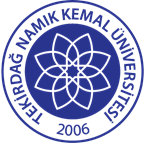 TNKÜ ÇORLU MÜHENDİSLİK FAKÜLTESİHAVA GEÇİRGENLİĞİ TEST CİHAZI KULLANMA TALİMATIDoküman No: EYS-TL-114TNKÜ ÇORLU MÜHENDİSLİK FAKÜLTESİHAVA GEÇİRGENLİĞİ TEST CİHAZI KULLANMA TALİMATIHazırlama Tarihi:07.04.2022TNKÜ ÇORLU MÜHENDİSLİK FAKÜLTESİHAVA GEÇİRGENLİĞİ TEST CİHAZI KULLANMA TALİMATIRevizyon Tarihi:--TNKÜ ÇORLU MÜHENDİSLİK FAKÜLTESİHAVA GEÇİRGENLİĞİ TEST CİHAZI KULLANMA TALİMATIRevizyon No:0TNKÜ ÇORLU MÜHENDİSLİK FAKÜLTESİHAVA GEÇİRGENLİĞİ TEST CİHAZI KULLANMA TALİMATIToplam Sayfa Sayısı:1Cihazın Markası/Modeli/ Taşınır Sicil NoProwhite- Airtest IIKullanım AmacıKumaşların hava geçirme özelliklerini incelemek için kullanılırSorumlusu	Laboratuvar KomisyonuSorumlu Personel İletişim Bilgileri (e-posta, GSM)Doç. Dr. Aylin YILDIZ- ayildiz@nku.edu.trArş. Gör. Hayal OKTAY- hdalkilic@nku.edu.tr